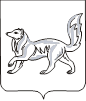 АДМИНИСТРАЦИЯ ТУРУХАНСКОГО РАЙОНАКРАСНОЯРСКОГО КРАЯП О С Т А Н О В Л Е Н И Е20.03.2024                                    с. Туруханск                                         № 185  - пО разрешении разработки проекта планировки территории для размещения объекта «Обустройство Тагульского месторождения. Кустовая площадка №111 с коридорами коммуникаций. Этап строительства №3» В соответствии со статьями 45, 46 Градостроительного кодекса Российской Федерации, Федеральным законом от 06.10.2003 № 131-ФЗ                 «Об общих принципах организации местного самоуправления в Российской Федерации»,  на основании  заявления  ООО «Тагульское» от 22.02.2024         № ТМ-815, руководствуясь статьями 47, 48 Устава Туруханского района, ПОСТАНОВЛЯЮ:Разрешить ООО «Тагульское» разработку проекта планировки территории для размещения объекта «Обустройство Тагульского месторождения. Кустовая площадка №111 с коридорами коммуникаций. Этап строительства №3», расположенного по адресу: Красноярский край, Туруханский район, в границах Тагульского месторождения, в кадастровом квартале 24:37:6201001.Рекомендовать ООО «Тагульское» представить в администрацию Туруханского района предложения о порядке, содержании и сроках подготовки документации по проекту планировки территории. Настоящее постановление подлежит опубликованию в общественно-политической газете Туруханского района «Маяк Севера» и размещению на официальном сайте Туруханского района в сети Интернет, в течение трех дней со дня его принятия.Контроль за исполнением настоящего постановления возложить на заместителя Главы Туруханского района О.С. Вершинину. Постановление вступает в силу после его официального опубликования.Глава Туруханского района                                                          О.И. Шереметьев